       Region B Regional Homeland Security Oversight Committee Meeting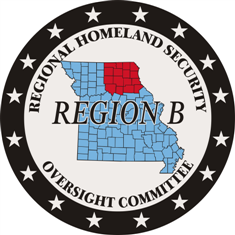 January 24, 2022 at 10:00 amZoom Video Conference CallMeeting ID: 893 9787 3826Passcode: 2203MinutesParticipantsAll those in attendance have been incorporated into the minutes by the attached attendance list and signature sheet.Call Meeting to OrderRegion B RHSOC Vice Chairman Mike Kindle called the meeting to order at approximately 10:00 a.m. and welcomed everyone.Determination of QuorumIt was determined there was a quorum present.Approval of January 24, 2022 AgendaDennie Carothers made a motion to approve the January 24, 2022 agenda; motion seconded by Glenn Eagan.  Unanimous voice vote of approval. Approval of October 18, 2021 Meeting MinutesGlenn Eagan made a motion to approve the October 18, 2021 Region B RHSOC minutes.  Motion seconded by Dennie Carothers.  Unanimous voice vote of approval. OHS Grant UpdatesKristin Kayser provided an update on FY 2021 SHSP application reviews and shared the projects will be active on WebGrants within the next two weeks.  Cindy Hultz asked if Region B needed to submit any spending plans to OHS and Kristin said there were not any due at this time. Program UpdatesBryan Courtney with Missouri Interoperability Center was not present at the meeting but provided an update to include with the meeting packet. Jeff Alton shared there are several training opportunities in the region coming up with open seats. The next Regional Coordinators meeting will be hosted in Kirksville on March 8 from 10 am to 3 pm.  Jeff stated they will be trying to create a storm spotter plan for each jurisdiction/county as recent tornado threats continue to grow. Region B RHSOCJanuary Minutes Page 2Region B RHSOC Old BusinessFY 2019 Project ReportHannibal Fire Department- Project is completed.	Marion County 911- Project is completed.	Brookfield Police Department- Project is completed.	Kahoka Fire Department- Project is completed.Adair County Health Department (Badging)- Project is completed.	Schuyler County Sheriff’s Office- Project is completed.	Moberly Police Department (Helmets)- Project is completed.Adair County Health Department (NEMO/MRC)- Project is completed.Schuyler County Health Department- Project is completed.Ralls County- Project end date has been extended.  Generator has been ordered.Adair County Health Department (HAM Radio Go Kits)- Project is completed.Moberly Police Department (Vests)- Project is completed.FY 2020 Project ReportMoberly Police Department- Project is completed with $12.60 remaining.Adair County Health Department- Project is completed.Schuyler County Sheriff’s Office- Project is completed with $2,956.60 remaining.  Clark County Fire Corporation- Project is completed with $748.52 remaining.  Kahoka Fire Department- Equipment installation is slightly delayed.  There will be $2,743.21 remaining once vendor is paid.Marion County 911- Project is completed with $598.80 remaining.Hannibal Fire Department- Project is completed with $347.35 remaining.Macon County 911- Equipment has not been received from vendor yet.Region B RHSOCJanuary Minutes Page 3       Moberly Fire Department- Project is completed with $3,048.00 remaining.Kirksville Emergency Management- Project is completed with $522.10 remaining.A discussion was held regarding the remaining FY 2020 project funds and where they could best be utilized in an effort to not let them go to waste.  After confirmation from OHS, Macon County Sheriff’s project could not take these savings due to their application being deemed ineligible for funding at the time of allocations in July 2020.The RHSOC members then inquired about moving the FY 2020 project savings to Schuyler County Sheriff’s project in combination with additional funds from Schuyler County Sheriff’s FY 2021 project to fulfill the initial request since the application was only partially funded during allocations.  Chelsey Call with OHS joined the meeting at this time to assist with the process.  OHS did give approval for RHSOC to proceed.  Avis Marshall made a motion to reallocate FY 2020 project savings in the amount of $10,977.18 to Schuyler County Sheriff’s FY 2020 project.  Any additional funds needed to complete this project will be pulled from Schuyler County Sheriff’s FY 2021 project.  Motion seconded by John Dungan. Voice vote 8-Yes, 0-No, 2-Abstain. Motion carried.FY 2021 Project ReportMarion County 911- Project has not started.Adair County Health Department- Project has not started.Schuyler County Sheriff’s Office- Project has not started.Moberly Police Department- Project has not started.Shelby County Sheriff’s Office- Project has not started.Macon County Sheriff’s Office- Project has not started.Macon Police Department- Project has not started.Monroe County Sheriff’s Department- Project has not started.Region B RHSOC New BusinessWorking Group Updates911-  Mike Kindle shared an update regarding the new Next Generation system.Grant Scoring ProcessMike Kindle shared an update regarding the grant scoring process and briefed the RHSOC members on the meetings that have held thus far.  Kristen Kayser informed the group OHS is looking at making adjustments to the application and scoring process so applicants can include Region B RHSOCJanuary Minutes Page 4     more input and the overall experience is less complicated, which will in turn making scoring easier to follow.  OHS will send the revisions to the Scoring Committee for review and feedback before it’s released.  Devyn Campbell will provide each RHSOC member with a summary of each submitted application for the meeting held in July where voting and allocations take place. Open DiscussionThere was no discussion.Set Next Meeting Date and LocationThe next Quarterly RHSOC meeting will be held Monday, April 18, 2022 at 10:00 am.  A location will be determined at a later date. Adjourn MeetingGlenn Eagan made a motion to adjourn the January 24, 2022 Region B RHSOC meeting at 11:10 am; Dennie Carothers seconded the motion. Unanimous voice vote of approval. Respectfully submitted,Devyn Campbell